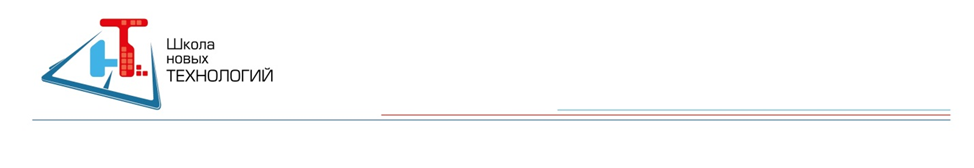 Проект «Школа новых технологий» приглашает Вас принять участие в следующих мероприятиях:1. 13.11.2015г. приглашаем принять участие в вебинаре "Создание первого мобильного приложения в Delphi".Ссылка на вебинар для начинающих Android программистов на Delphi:  http://forms.embarcadero.com/EM15Q4RUWebinarRADStudioEDUПодробнее: http://snt.mos.ru/sobytiya/modal/89752. 13 ноября в 16.00 приглашаем на онлайн занятие «Первые шаги в Android», посвященное разработке под одну из самых популярных платформ.Онлайн трансляция будет доступна для просмотра по ссылке - https://my.webinar.ru/event/617729  Подробнее: http://snt.mos.ru/sobytiya/modal/89513. 13 ноября 2015 года на базе профильного центра по "Дополненной реальности" ГБОУ Лицея №1575 состоится семинар в рамках конкурса "Школа реальных дел».Приглашаются все заинтересованные в развитии Дополненной реальности. Так же на мероприятии вы сможете узнать о новых возможностях  Epson glass в образовании.Регистрация: http://snt.mos.ru/sobytiya/modal/91104. Приглашаем педагогов и школьников принять участие в мастер-классе в формате вебинара по использованию программного продукта Autodesk Fusion 360 24 ноября 2015 г. в 17:00: http://snt.mos.ru/sobytiya/modal/9124. Все программы Autodesk бесплатны для образовательных организаций. Установочный вебинар по порядку получения бесплатного доступа к программному обеспечению состоится 13 ноября 2015 г. в 17:00: http://snt.mos.ru/sobytiya/modal/9121.5. 16.11.2015 г. компания LEGO EDUCATION проведет семинар по практическому применению в учебной деятельности наборов Технологии и Физике. По итогам обучения выдается сертификат от LEGO EDUCATION о прохождении семинара.Регистрация: http://snt.mos.ru/sobytiya/modal/89646. 16 ноября компания LEGO EDUCATION  проведет семинар по практическому применению в учебной деятельности наборов WeDo. По итогам обучения выдается сертификат от LEGO EDUCATION о прохождении семинара.Регистрация: http://snt.mos.ru/sobytiya/modal/89697. 16 ноября участники конкурса «Школа мобильных приложений» приглашаются на вебинар.Главная тема мероприятия – «Введение в разработку под Android».  Ведущим  вебинара выступит Владимир Летяго  - преподаватель по Android компании Mail.ru.Подробнее: http://snt.mos.ru/sobytiya/modal/91228. 17 ноября 15:30ч. приглашаем на Открытое занятие  с использованием сенсорного стола АВС в учебно-воспитательном процессе ДОУ (на основе дидактических игр).Регистрация: http://snt.mos.ru/sobytiya/modal/86829. 17 ноября 2015 16:00ч. приглашаем на мастер-класс по обучению операторскому искусству!Как качественно снять тот или иной видеоматериал, как быстро и правильно его смонтировать, какая техника и аппаратура для этого нужна? - ответы на эти и другие вопросы получат ребята на этих мастер-классах.Регистрация: http://snt.mos.ru/sobytiya/modal/885810. 18 ноября 2015 г. приглашаем принять участие в семинаре «Организация психологического сопровождения учащихся и воспитанников с использованием программно-методического комплекса «1С:Психодиагностика».Основная цель мероприятия – выбрать из заинтересованных школ-ШНТ образовательный комплекс для создания профильного центра для апробации всех возможностей программно-методического комплекса «1С: Психодиагностика образовательного учреждения».Подробнее: http://snt.mos.ru/sobytiya/modal/882711.  Центр «StartUp в жизнь» начинает работу на базе ГБОУ Школа № 1288. Программа курса в Центре построена модульно, ориентирована на учащихся 8-10 кл. 18 ноября с 17.00 до 17.40 состоится установочный вебинар: http://snt.mos.ru/sobytiya/modal/9102Подробнее о центре: http://snt.mos.ru/sobytiya/modal/910112. 18 ноября 2015 г. приглашаем педагогов принять участие в мастер-классе "Проектная деятельность в начальной школе​"Формат проведения: практическое занятие (3 часа), в основе работы проектный метод: каждый слушатель работает с планшетом выполняя различные задания в предметных приложениях для решения образовательных задач.Регистрация: http://snt.mos.ru/sobytiya/modal/822513. 18.11.2015 состоится рабочий семинар для школьных телестудий МосквыНа семинар приглашаются школьные телестудии города Москвы, участвующие в марафоне школьных СМИ IT-репортер». От каждой телестудии приглашаются 2 представителя от школы (руководитель телестудии и главный редактор-старшеклассник).В рамках семинара пройдет мастер-класс, от ведущего телеканала «Москва 24», актера  Дмитрия Хаустова. Также, школьным телестудиям будут рассказаны возможности участия в Московском образовательном телеканале. Регистрация: http://snt.mos.ru/sobytiya/modal/912614. 19 ноября компания LEGO EDUCATION  проведет семинар по практическому применению в учебной деятельности наборов WeDo. По итогам обучения выдается сертификат от LEGO EDUCATION о прохождении семинара.Подробнее: http://snt.mos.ru/sobytiya/modal/896815. 19.11.2015 приглашаем на мастер-класс "Использование интерактивной доски на уроках физики, химии, биологии".Регистрация: http://snt.mos.ru/sobytiya/modal/878316. 19 ноября 2015г.  приглашаем всех, кому интересно узнать, кто такой инженер и чем он занимается, принять участие в мастерской «Инженер – это звучит!» В программе – увлекательный рассказ об известных личностях, инженерных проблемах и проектной деятельности. 
На сладкое – деловая игра «ЦОД своими руками». Каждый сможет попробовать себя в роли инженера, который пытается создать систему, удовлетворяющую всем требованиям непростого, но доброго заказчика.Регистрация: http://snt.mos.ru/sobytiya/modal/905817. 19 ноября в 16.00 приглашаем на онлайн-занятие «Системы контроля версий: разработка в команде». Семинар будет полезен всем, кто хочет освоить современный процесс разработки программного обеспечения с использованием систем, подобных Git.Регистрация: http://snt.mos.ru/sobytiya/modal/909718. 20 ноября 2015г. приглашаем учащихся 9-11 классов, увлекающихся математикой, информатикой, информационными технологиями принять участие в Деловой профориентационной игре от компании КРОК «IT – проект».Регистрация: http://snt.mos.ru/sobytiya/modal/905719. 20 ноября 2015г. "Центр технологий будущего" и  ГБОУ Школа № 185 им. В.С. Гризодубовой в рамках проекта «Школа новых технологий» приглашает принять участие в мастер-классе "Технологии 3D печати в образовании"Регистрация: http://snt.mos.ru/sobytiya/modal/882120. Городской проект «Школа новых технологий» совместно с компанией «Аскрин» объявляет о начале конкурса «Лучший урок с использованием цифровых лабораторий «SenseDisc».Конкурс проводится: с 23 ноября по 30 декабря 2015г.
Номинация: «Лучший урок с использованием современных цифровых лабораторий «SenseDisc»Победитель конкурса получает ценный приз - цифровую лабораторию «SenseDisc». Ссылка на описание лаборатории: http://www.av-gorod.ru/brands/23.htmlКаждый учитель, получивший сертификат со статусом «учитель «Аскрин» цифровых лабораторий SENSEDISC», имеет право от лица образовательного учреждения подать заявку на участие в конкурсе на апробацию оборудования.Подробнее: http://snt.mos.ru/sobytiya/modal/911921. 25.11.2015 приглашаем педагогов на ИТ-клуб, посвященный  темам «Современные технологии в образовании. Марафон УчИТель».ИТ-клуб пройдет в обновленном формате. В 15:30 откроется выставка с примерами новинок из сферы современных технологий в образовании. Вы сможете лично пообщаться и задать свои вопросы представителям компаний-разработчиков. В 16:00 стартует сам ИТ-клуб, где будут презентованы условия нового сезона марафона «УчИТель», а также лучшие работы прошлого конкурса. Далее выступят эксперты – разработчики современных образовательных технологий.  А в финале мероприятия будут разыграны два приза.Регистрация: http://snt.mos.ru/sobytiya/modal/897422. Приглашаем педагогов и воспитателей ДОУ принять участие конкурсе «Лучший интерактивный урок»:Номинация «Азбука искусства» http://snt.mos.ru/sobytiya/modal/9116Номинация  «Фантазёры ДОУ» http://snt.mos.ru/sobytiya/modal/9117Номинация «Естественно-научного цикла» http://snt.mos.ru/sobytiya/modal/911823. АО «ГосНИИП», при поддержке проектного офиса «Школа новых технологий», объявляет целевой  набор  на 2016 год среди выпускников школ, лицеев, колледжей для поступления в Московский авиационный институт (МАИ) по  образовательной программе  высшего профессионального образования для обучения за счет средств федерального бюджета  по направлению:  24.05.06 – «Системы управления летательными аппаратами» (специалитет, срок обучения 5 лет). Подробная информация в приложении к письму.Прием заявок продлится в период с 12.11.2015 до 27.12.2015.Просим заинтересовавшихся абитуриентов заполнить Анкету и выполнить конкурсное задание. Конкурсное задание для школьников - реферат на тему: " Продольный магнитооптический эффект Фарадея"
(требования к реферату - объем 1-2 листа, шрифт Times New Roman, размер шрифта 12 или 14, в реферате осветить следующие вопросы: 
 - история открытия
 - объяснение эффекта
 - практическое применение).Просим направить реферат на адрес менеджера проектного офиса А.И. Силаевой SilaevaAI@edu.mos.ru и заполнить анкету до 20.12.2015г. Вступайте в наши группы в социальных сетях и узнавайте обо всем первыми!В Facebook мы размещаем ссылки на интересные события из сферы образования, фотографии и видеоотчеты конкурсов для учителей. https://www.facebook.com/schoolnewtechnologies?ref_type=bookmark«Вконтакте» публикуется информация об актуальных мероприятиях для школьников, фото- и видеоотчеты http://vk.com/schoolnewtech